Jak wysłać pracę do nauczyciela1. Po wykonaniu zadania, kliknij przycisk więcej: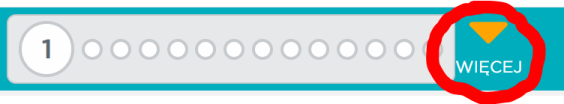 tak, aby było widać ile zadań wykonałeś: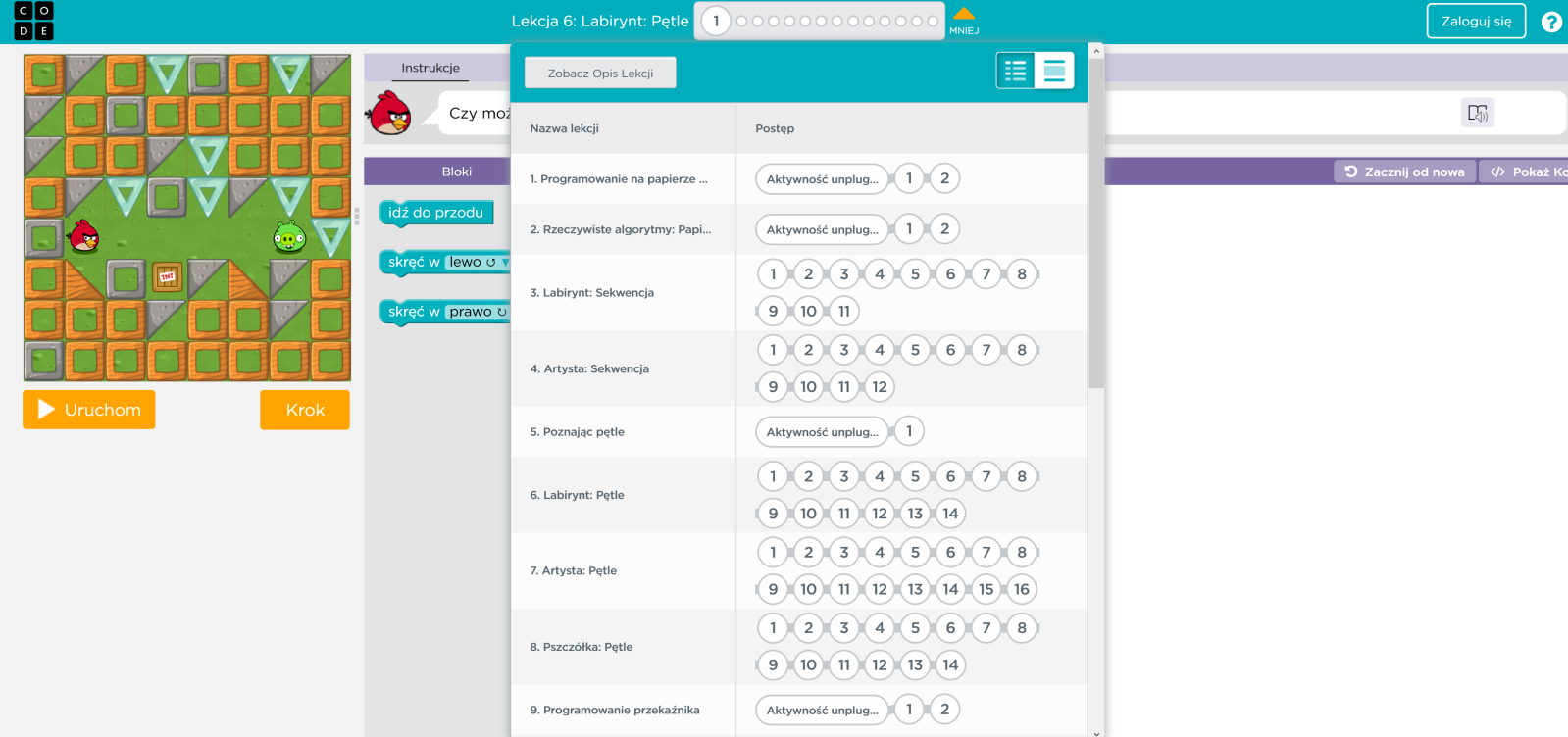 2. Zrób zdjęcie ekranu:Sposób pierwszy – poprzez funkcję PrintScreenNaciśnij na klawiaturze przycisk PRTSCN (PrintScreen)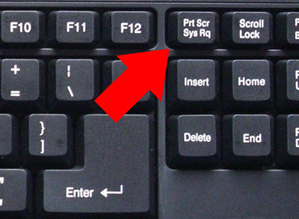 Sposób drugi – uruchom program Narzędzie wycinanie i wytnij odpowiednią część ekranu, tak aby było widać ile zrobiłeś zadań i z jakiego etapu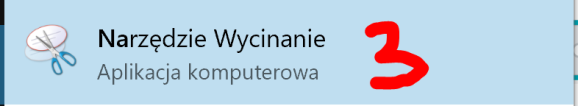 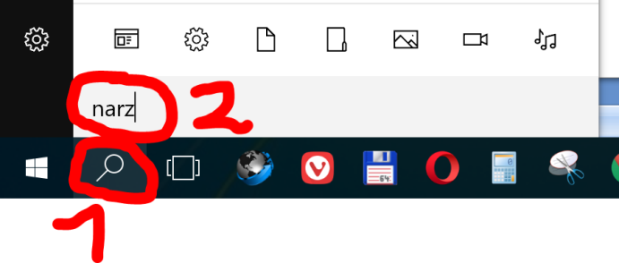 Sposób trzeciZrób zdjęcie ekranu telefonem3. Wyślij zdjęcie ekranu do nauczyciela poprzez czat Teams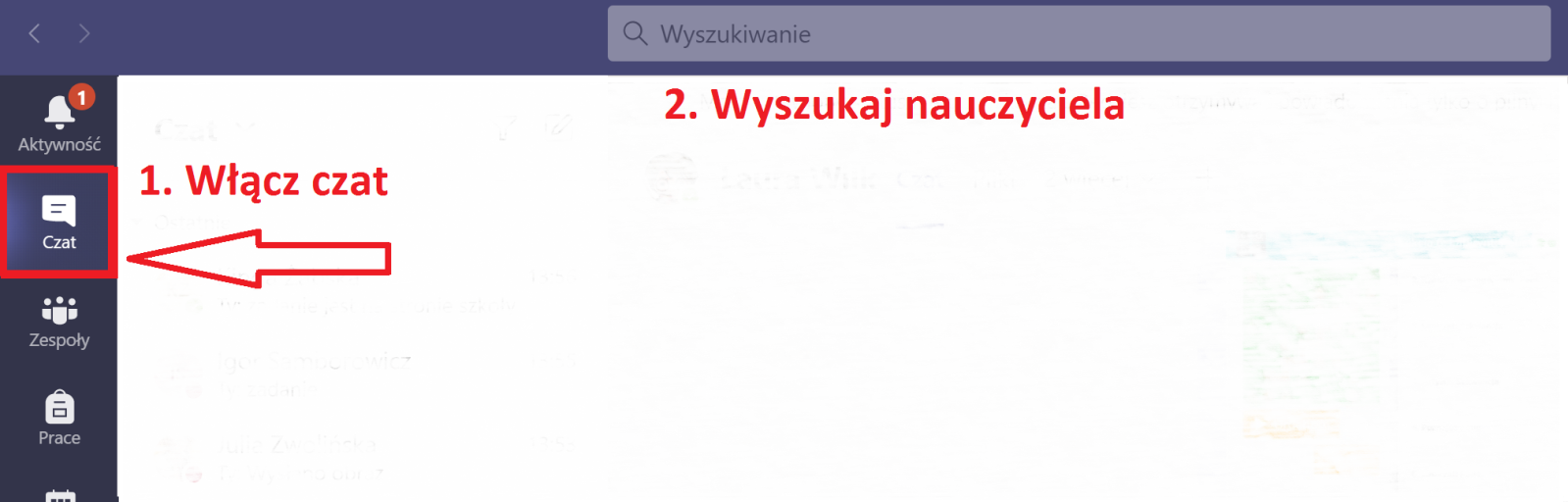 Na czacie wpisujemy swoje dane (koniecznie klasę) i wklejamy zrobione wcześniej zdjęcieEfekt końcowy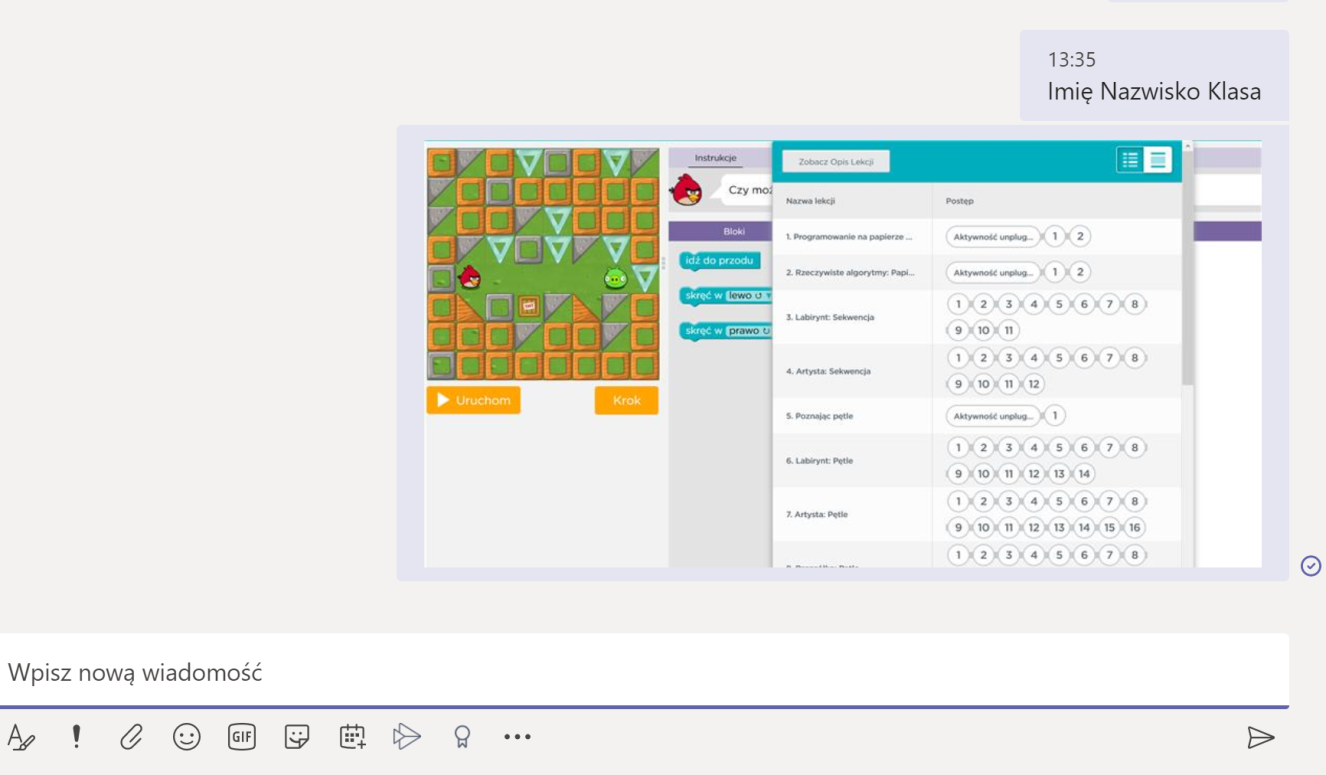 